Entry FeesCompetition	Primary		$8 per dancePre-Premier	$32.00Premier		$37.00$2 off registration when using the website: http://tucsoncelticfestival.org/highland-dance/Two dollars from each entry will go to FUSTA Western Region.WorkshopsIntermediate/ Premier $20.00Teachers:                          FreeYou may use this entry form or the electronic form on the website to register.Make checks payable to Tucson Celtic Festival Association or TCFA.Tickets may be purchased at: http://tucsoncelticfestival.org/?q=node/29Free admission for dance teachers. Please email Trish Nuzzo to be place on the will call list.  highlanddance@tucsoncelticfestival.orgHighland Dance Competition and Workshop November 2 and 3, 2019Judge and Workshop Instructor Jennifer HastingsWorkshop DetailsSunday, 9 a.m. to 11:00 a.m.Workshop for Intermediate and Premier dancers will be held at the dance competition stage. On Sunday morning.Saturday Evening Dinner with the Judge 6:30 pm The Highland competitors and families are invited to join the Judge for dinner after the competition. We will be feasting together at Cheesecake Factory located at the Tucson Mall; a quick 5 minute trip from the games site.There will be a sign-up sheet the day of the gamesThe location of the dance stage is the same as last year:Coming from the entrance dance families should walk straight to the end of the corridor that separates all of the food vendors and turn right. The stage should be just to the right of the walkway at the North-end of the games.PLEASE NOTE: Registration begins at 9 am for all classes.  Dancing will start at 9:30am.Arizona does not observe daylight savings time. Please adjust your clocks accordingly.Festival Hours Saturday and Sunday, November 2 & 3, 20199 a.m. to 10 p.m.9 a.m. to 5 p.m.Gates open for dance families at 8am am33th AnnualTucson Celtic Festival &Scottish Highland Games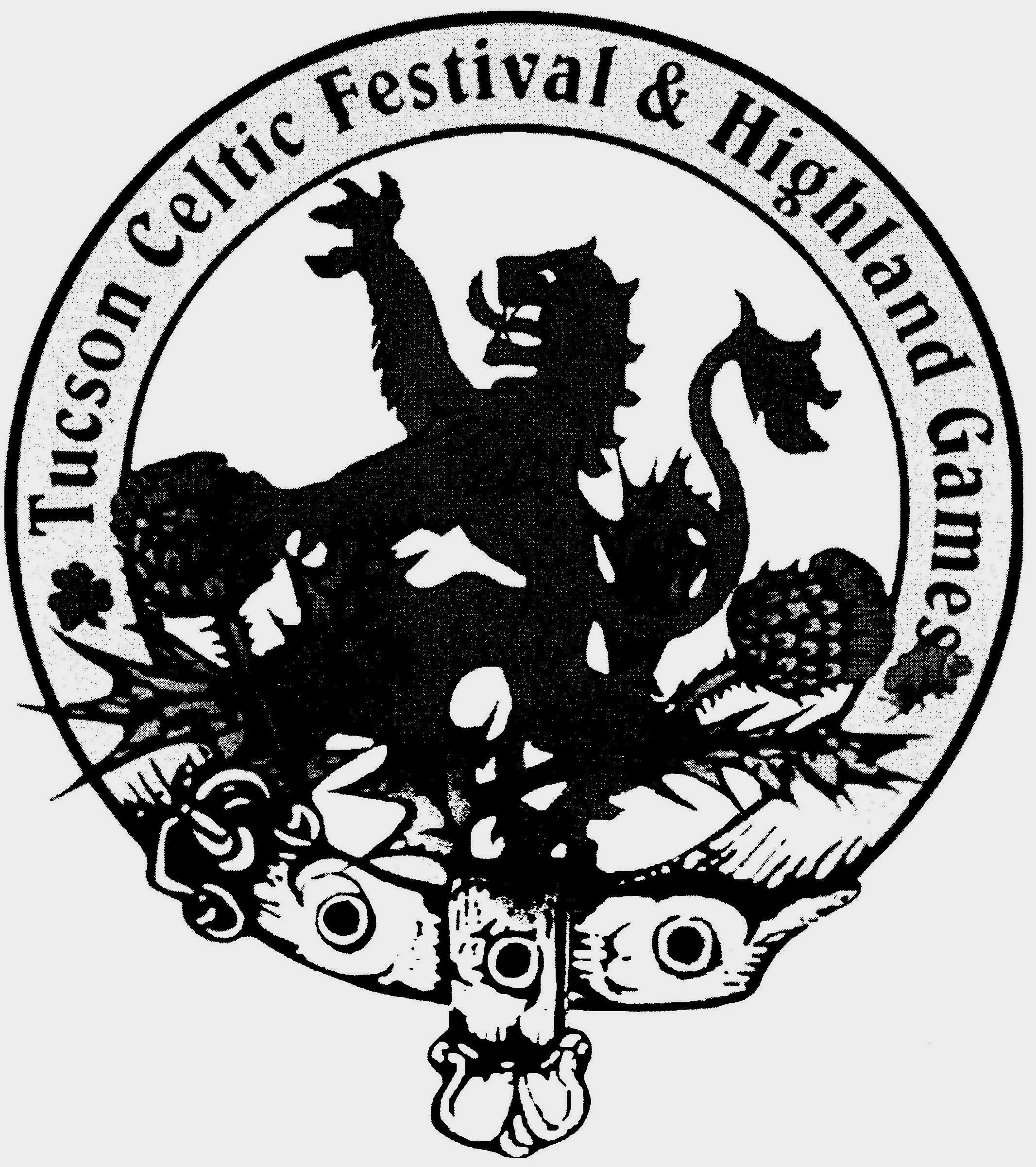 Highland Dance Competition and Workshops USW-0611November 2 & 3, 2019 Judge and Workshop Instructor:   Jennifer HastingsPiper:  Elijah WoodwardRillito Raceway Park 4502 N. 1st Avenue Tucson, Arizona 85717-5607www.tucsoncelticfestival.orgCompetition Rules•Competition will be governed by SOBHD rules.•Dancers who are registered for 2019, but do not have their valid card with them may dance; However, any awards won will be held until the dancer sends a copy of their card to the organizer, within 10 days following the competition. All dancers without their valid registration cards must provide a copy of their card to the organizer and $10 within 10 days, regardless of whether they won any awards. In addition, all dancers without cards will have their names sent to the national registrar.•Change in classification must be received by October 30, 2019.This is a non-refundable entry.•Organizers reserve the right to cancel, split or combine, add events or makes changes within the SOBHD rules.•Competitors will dance in inverse order of entry received.•All competitors are expected to comply with FUSTA Code of Ethics.•Any dancer causing delay will forfeit entry in any event.•Any attempt to approach a judge or piper on behalf of a competitor may result in disqualification.•Dancers must be in competition dress to accept all awards.•Decisions of the judge are final. Protests must be made in writing and submitted to the Executive Secretary with a fee of$5.00 before the end of the competition. Fee will be returned if protest is sustained.•All dances count toward aggregate trophies.•Aggregate trophy is awarded to the dancer in their class and age category with the highest points in all dances.•Primary dancers will receive medals for 1st, 2nd, and 3rd places, and participation awards.•Pre-Premier dancers will receive medals for 1st, 2nd, and 3rd places and aggregate trophies based on age group and category.•Premier class 7 & under 12 will receive medals for 1st, 2nd, and 3rd places and aggregate trophies based on age group and category.•Premier class 12 & under16 and 16 & over Premier prize money is 1st, $60, 2nd, $30, 3rd, $15.•The Jean and Phil Donnachie Memorial Trophy is a perpetual trophy awarded to the Premier dancer who has earned the most aggregate points. Less than six Premier dancers within each age group will require a dance off for the trophy.•The Most Promising Pre-Premier Dancer Beginner Novice, and Intermediate Class: $25 scholarship is awarded to a dancer in each of the Pre-premier categories: Beginner and Novice. The winners will be determined by dance-off between the first place recipients within each class. The qualifying dance will be drawn the day of competition from the Fling, Sword, and Sean Triubhas.• For more information, please contact Trish Nuzzo at(520) 591-8257 or   highlanddance@tucsoncelticfestival.orgPLEASE NOTE: Arizona does not observe daylight savings time.Highland Dance Schedule of Events Saturday, Nov 2, 2019Competitor admission ticket will be at Will Call under competitor’s name. Competitor numbers will be available at the dance registration table in the morning of the competition.9:00 a.m. Registration (All dancers)9:30 a.m. Competition (All dancers)Beginner				Novice#1  Highland Fling (4)	#5  Highland Fling (4)#2  Sword Dance (2 & 1)	#6  Sword Dance  (2 & 1)#3  Seann Triubhas (3 & 1)	#7 Seann Triubhas (3 & 1)#4  Lilt  (4)		#8 Flora (4)Primary *#9     16 Pas de Basques #10   Pas de Basques & high-cuts #11   Highland Fling (4)#12   Sword Dance (2&1)*Primary dances will be performed: Pas-de Basques (PDB), Pas de Basque and High cuts (PDB & HC) Fling, Sword in sequence through Fling prior to commencement of the sword.  The primary swords will follow Novice SwordsIntermediate	Premier 7 and under 12#13  Highland Fling  (4)	#5 Highland Fling (4)#14  Sword Dance (2 & 1)	#12  Sword Dance (2 & 1)#15  Seann Triubhas (3 & 1)	#19  Seann Triubhas (3 & 1)#16  Jig (4)		#26  Flora (4)Premier 12 and Under 16              Premier 16 and over#6   Highland Fling (6)                 #7    Highland Fling (6)#13 Sword Dance (2 & 2)           #14  Sword Dance (2 & 2)#20 Seann Triubhas (4 & 2)       #21 Seann Triubhas (4 & 2)#27 Highland Laddie (4)              #28  Village Maid (4)Sunday, November 3, 2019Intermediate/Premier workshop 9-11:00 amCompetition Entry Form USW-0611Or register online and save $2 off registration @ http://tucsoncelitcfestival.orgName:__________________________________ Address:_________________________________ City/State/Zip:____________________________ Email Address (for confirmation purposes only): _________________________________________Telephone: (____)_________________________Date of Birth: _______________age as of 11/2/19:   _____ Teacher:____________2019 FUSTA #   _____________________________ Class:________________________________Event #s  ________________________________ Saturday - Beginner/Novice Workshop ______Sunday - Intermediate/Premier Workshop	  ______	Competition EntryPrimary				$8 x _____= $_____Pre-Premier			x $32.00   =  $_____Premier				x  $37.00  =  $_____WorkshopsPremier				x  $20.00  =$______Total					 $______For pre-purchase gate Admission please visit:http://tucsoncelticfestival.org/?q=node/29Checks payable to Tucson Celtic Festival Association or TCFA. In consideration of the acceptance of this entry, I hereby, for myself, my heirs, executors, and administrators, waive and release Pima County, Tucson Celtic Festival Association (TCFA), its Games Committee, their agents, and representatives, successors, and assignees, for any and allinjuries suffered by my participation in the 2019 Tucson Celtic Festival, November 2 & 3, 2019. In addition, I authorize TCFA to take and use whatever photographs of me participating for whatever purpose they deem appropriate.I have read and agree to abide by the rules and procedures set forth above for this competition.Signature	____________________________________________ (Parent or guardian if competitor is under 17)Send entry and fees to: Trish Nuzzo11161 N Par Dr. Tucson, AZ 85737